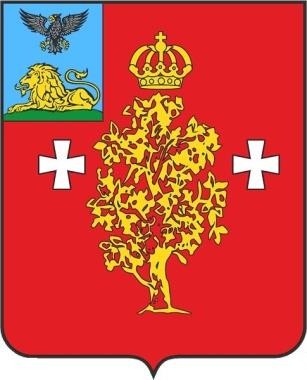 ПРОГРАММА КОМПЛЕКСНОГО РАЗВИТИЯ СИСТЕМ КОММУНАЛЬНОЙ ИНФРАСТРУКТУРЫАКУЛИНОВСКОГО СЕЛЬСКОГО ПОСЕЛЕНИЯ МУНИЦИПАЛЬНОГО РАЙОНА «БОРИСОВСКИЙ РАЙОН» БЕЛГОРОДСКОЙ ОБЛАСТИ НА ПЕРИОД ДО 2027 ГОДА(Актуализация на 2023 год)Обосновывающие материалыПерспективные показатели развития муниципального образования для разработки ПрограммыХарактеристика муниципального образованияДля целей Программы рассматриваются характеристики муниципального образования, определяющие наибольшее влияние на сложность и ресурсоемкость систем коммунальной инфраструктуры, а также на объемы потребляемых услуг и коммунальных ресурсов. В качестве основных параметров, характеризующих муниципальные образования, выделены численность населения, характеристики территории, климатические условия, экономические показатели.Село Акулиновка Борисовского района Белгородской области расположено на расстоянии 25 км от районного центра п. г. т. Борисовка.Акулиновское сельское поселение, административным центром которого является село Акулиновка, в границах которого находятся село Никитское. Его граница с северной стороны проходит по границе муниципального образования "Борисовский район" и муниципального образования "Ракитянский район"; с восточной стороны проходит по левой стороне полосы отвода Юго-восточной железной дороги до пересечения со станцией Кулиновка, огибает ее с западной, южной и восточной сторон и снова идет до пересечения с Юго-восточной железной дорогой, далее по левой стороне полосы отвода Юго-восточной железной дороги до пересечения с балкой Крутой Лог; с южной стороны идет в западном направлении по бровке балки Крутой Лог, далее 460 м по правой стороне лесной полосы и затем в северном направлении 910 м до пересечения с лесным массивом урочища Ясеневое, огибает урочище Ясеневое, пересекая автодорогу Борисовка - Хотмыжск - Никитское на 19 км, далее в северо-западном направлении огибает лесной массив урочища Ясеневое, в западном направлении по границе балки урочища Костранский Лог до лесного массива урочища Акулиновское, вновь огибает урочище Ясеневое с северной стороны до пересечения с урочищем Покровское, далее в западном направлении идет по границе урочища Покровское; с западной стороны проходит по границе муниципального образования "Борисовский район" и муниципального образования "Грайворонский район".Жилая застройка поселка представляет собой в основном сочетание одноэтажной усадебной застройки с малоэтажной многоквартирной с приквартирными земельными участками. В центральной части поселка размещены незначительные участки среднеэтажной застройки.Стратегические перспективы и направления развития сельского поселения должны определяться дальнейшим развитием и совершенствованием сложившегося социально- экономического комплекса.Основными направлениями экономического развития Акулиновского поселения являются сельское хозяйство, промышленное производство, сфера обслуживания, малое предпринимательство, привлечение внешних и внутренних инвестиций в промышленный и аграрный сектор экономики, что позволит провести реконструкцию предприятий и повысить конкурентоспособность местных производителей.Сельскохозяйственное производство занимает ведущую позицию в структуре оборота по видам экономической деятельности в муниципальном образованииАкулиновского сельского поселения. На его долю приходится 99,2 % от общего оборота организаций.Развитие малого предпринимательства осуществляется в соответствии с ежегодно утверждаемыми постановлениями главы района программами развития малого предпринимательства, предусматривающими мероприятия по совершенствованию нормативной правовой базы, улучшению организационной, финансово-кредитной и имущественной поддержки, сокращению административных барьеров в целях повышения предпринимательской активности в районе. С целью совершенствования поддержки развития малого предпринимательства образован районный Совет по поддержке и развитию малого предпринимательства при главе района.Основные прогнозные параметры социально-экономического развития поселения принимаются исходя из следующего:оптимистичных тенденций ускоренного механического прироста населения.опережающего развития социальной сферы – сферы обслуживания населения.У муниципального образования имеется Генеральный план Акулиновского сельского поселения Борисовского района Белгородской области с расчетным сроком на 25 лет, выполненный на основании муниципального контракта № 3, внесенного в реестр муниципальных контрактов  № 00015.07.000216 от 21 августа 2007 года.В муниципальном образовании имеется генеральный план Акулиновского сельского поселения Борисовского района. Расчетный срок генерального плана (20 лет) – 2027 года.Прогноз численности и состава населения (демографический прогноз)Динамика демографических характеристик последних лет свидетельствует о следующем:С 1990 по 2005 г.г. естественная убыль населения увеличилась по сравнению с началом 90-х г.г..В настоящее время естественный прирост имеет отрицательную характеристику. Число умерших превышает число родившихся в 3,5 раза.Абсолютные размеры миграционного прироста населения имеют тенденцию к понижению с 2000 г.Начало расчетного срока генплана (2008 г.) характеризуется тенденцией к уменьшению миграционного прироста, который составил 2 человека.Таблица 1Информация представлена согласно генеральному плану муниципального образования.Основным фактором роста населения муниципального образования является миграционный прирост, доля которого за все периоды была выше доли естественного прироста населения.Таблица 2Данные таблицы наглядно демонстрируют существующую тенденцию естественной убыли сельского населения, что отрицательно сказывается на перспективном развитий поселений.Самодеятельная группа населения занята в основном в сфере промышленного производства, в сфере обслуживания, сельском хозяйстве, на предприятиях торговли и в малом бизнесе.Таблица 3Структура населения поселка по численности основных группОсновным индикатором уровня жизни населения являются показатели реальных денежных доходов, начисленной заработной платы и назначенных пенсий и пособий. Средний размер пенсии (по среднестатистическим данным Борисовского района) – 4773 руб. Средняя площадь жилья, приходящаяся на 1-го жителя поселения – 17,88 м2.Перспективные показатели спроса на коммунальные ресурсыОценка потребления товаров и услуг организаций коммунального комплекса играет важное значение при разработке программы комплексного развития систем коммунальной инфраструктуры и схем ресурсоснабжения. Во-первых, объемы потребления должны быть обеспечены соответствующими производственными мощностями организаций коммунального комплекса. Системы коммунальной инфраструктуры должны обеспечивать снабжение потребителей товарами и услугами в соответствии с требованиями к их качеству, в том числе круглосуточное и бесперебойное снабжение. Во- вторых, прогнозные объемы потребления товаров и услуг должны учитываться при расчете тарифов, которые являются одним из основных источников финансирования инвестиционных программ организаций коммунального комплекса.Для оценки перспективных объемов был проанализирован сложившийся уровень потребления товаров и услуг организаций коммунального комплекса муниципального образования.Совокупное потребление коммунальных услуг определяется как сумма потребления услуг по всем категориям потребителей. Оценка совокупного потребления для целей программы комплексного развития систем коммунальной инфраструктуры проводится по трем основным категориям:население;бюджетные учреждения;прочие предприятия и организации.Прогноз спроса на услуги по теплоснабжениюНа	территории	муниципального	образования	централизованная	система теплоснабжения отсутствует.Прогноз спроса на услуги водоснабженияПерспективный баланс услуги водоснабжения в муниципальном образовании представлен с учетом прогноза численности населения, степени обеспеченности населения централизованной услугой водоснабжения, реализации мероприятий по энергосбережению. Перспективный баланс водоснабжения муниципального образования представлен в таблице 4.Таблица 4Прогноз перспективного водопотребленияПрогноз спроса на услуги водоотведенияПерспективный баланс водоотведения муниципального образования представлен с учетом прогноза численности населения, степени обеспеченности населения централизованной услугой водоотведения, реализации мероприятий по энергосбережению.Перспективный баланс водоотведения муниципального образования представлен в таблице 5.Таблица 5Прогноз перспективного водоотведенияПрогноз спроса на услуги электроснабженияДанные о перспективном балансе электроснабжения муниципального образования отсутствуют.Прогноз спроса на услуги газоснабженияДанные о перспективном балансе газоснабжения муниципального образования отсутствуют. Перспективный баланс услуг газоснабжения Борисовского района представлен в таблице 6 с учетом прогноза численности населения, степени обеспеченности населения централизованной услугой газоснабжения.Таблица 6Прогноз перспективного газоснабженияПрогноз объёма утилизации твердых бытовых отходовПерспективный объём утилизации твёрдых бытовых отходов муниципального образования представлен с учетом прогноза численности населения. Перспективный объём утилизации твёрдых бытовых отходов Борисовского района представлен в таблице 7.Таблица 7Прогноз объёма утилизации твёрдых бытовых отходовИнформация о планируемом развитии объекта полигон ТКО, Борисовский район, п. Борисовка отсутствует. Информация о развитии объекта будет приведена в актуализации Программы комплексного развития систем коммунальной инфраструктуры муниципального образования, соответствующей году проведения работ.Характеристика состояния и проблем коммунальной инфраструктурыОписание состояния систем коммунальной инфраструктуры муниципального образованияОписание состояния системы теплоснабжения муниципального образованияНа территории муниципального образования централизованная система теплоснабжения отсутствует.Описание состояния системы водоснабжения муниципального образованияВодоснабжение муниципального образования осуществляется от трех водозаборов. Протяжённость водопроводных сетей по муниципальному образованию составляет 11,014 км. Системы водоснабжения, в муниципальном образовании объединенные для хозяйственно-питьевых и противопожарных нужд.Служба водопроводного хозяйства включает в себя эксплуатацию и обслуживание водоразборных колонок; пожарных гидрантов; артезианских скважин; водонапорных башен; сетей и водоводов.Основным оборудованием являются погружные насосы ЭЦВ. Зоны санитарной охраны водозаборов, в целях санитарно-эпидемиологической надежности, предусмотрены в соответствии с требованиями СНиП 2.04.02-84 и СанПиН 2.1.41110-02.Износ основных фондов составляет в среднем для сетей 88 %, для оборудования 72%, а также в связи с повышением требований к водоводам и качеству хозяйственно-питьевой воды, усовершенствованием технологического оборудования необходимо провести реконструкцию систем и сооружений. Противопожарный водопровод, объединенный с хозяйственно-питьевым, проектируется по кольцевой системе, что позволяет производить пожаротушение пожарными гидрантами, устанавливаемыми в колодцах на трассах водопроводных сетей вдоль проездов с интервалами, определяемыми расчетом, учитывающим суммарный расход воды на пожаротушение и пропускную способность установленного типа гидрантов по ГОСТ 8220-85Е и ГОСТ 13816-80.На территории не охваченной централизованным водоснабжением население использует воду из открытых источников, а также индивидуальных скважин и колодцев, расположенных на территории частных домовладений.Информация о существующих водозаборах расположенных на территории муниципального образования и характеристики скважин и скважинных насосов представлены в таблице 8. Приборы учета на скважинах не установлены, учет поднятой воды рассчитывается исходя из потребленной электроэнергии.Таблица 8Характеристики скважин и скважинных насосовНа водозаборах скважины обеспечены зоной санитарной охраны первого пояса, что соответствует требованиям СанПиН 2.1.4.1110-02 Зоны санитарной охраны источников водоснабжения и водопроводов хозяйственно-питьевого назначения.Имеются водонапорные башни в с. Акулиновка объёмом 25 м3 2 шт., в с. Никитское объёмом 25 м3 1 шт. из которых вода поступает потребителям.В таблице 9 представлена оценка эффективности подачи воды.Таблица 9Оценка эффективности подачи водыОценка энергоэффективности систем водоснабжения, выраженная в удельных энергозатратах на куб.м передаваемой воды, показывает, что при существующем режиме подачи воды потребителям на водозаборах муниципального образования электрическая энергия используется в соответствии с нормативным показателем (нормативный показатель 0,6-0,8 кВт∙ч/куб.м).Описание состояния и функционирования водопроводных сетей систем водоснабжения, включая оценку величины износа сетей представлены в таблице 10.Таблица 10Характеристика сетейБаланс водоснабжения отражает величину полезного отпуска холодной воды по всем категориям потребителей, расхода воды на собственные нужды водопроводного хозяйства, потерь воды при транспортировке по водопроводным сетям.ГУП «Белоблводоканал» ПП «Борисовский район» филиал «Западный» представлен в таблице 11.Таблица 11Общий баланс водоснабжения муниципального образованияТерриториальный баланс подачи воды по технологическим зонам водоснабжения включает возможный объем подачи воды от существующих водозаборов.Структурный баланс водопотребления складывается из расходов воды на нужды населения, бюджетных и прочих потребителей.Структурный водный баланс по группам абонентов представлен в таблице 12 Таблица 12Структурный водный баланс по группам абонентовУдельные среднесуточные нормы водопотребления населением муниципального образования приняты в соответствии с СП 31.13330.2021 Водоснабжение, наружные сети и сооружения. Актуализированная редакция СНиП 2.04.02-84*.Согласно табл.1 СП 31.13330.2021удельное среднесуточное (за год) хозяйственно- питьевое водопотребление в населенных пунктах на одного жителя составляет 125-160 л/сут.Согласно табл.3 СП 31.13330.2021 удельное среднесуточное за поливочный сезон потребление воды на поливку в расчете на одного жителя составляет 50-90 л/сут.Фактическое потребление питьевой воды населением представлено в таблице 13.Таблица 13Фактическое потребление питьевой воды населениемАнализ данных прогнозного водопотребления показал, что за весь период до 2025 года резерв производительности водозаборных сооружений составил 94,6 %.Существующих мощностей источников водоснабжения достаточно для покрытия нужд водопотребления населения, бюджетных организаций с учетом потерь воды при ее транспортировке конечным потребителям.Таблица 14Информация по резерву производительности водозаборных сооруженийОписание состояния системы водоотведения муниципального образованияНа территории муниципального образования отсутствует система централизованного водоотведения. Вывоз сточных вод производится в виде жидких бытовых отходов транспортными средствами.Перечень	территорий,	охваченных	централизованной	системой	водоотведения представлен в таблице 15.Таблица 15Перечень территорий, не охваченных централизованной системой водоотведенияНа территориях, не охваченных централизованной системой водоотведения, производится вывоз сточных вод в виде жидких бытовых отходов транспортными средствами на очистные сооружения.На текущий момент территория муниципального образования не охвачена централизованной системой водоотведения. В рамках предлагаемых мероприятий схемы водоотведения муниципального образования планируется подключение потребителей к централизованной системе водоотведения. Планируется построить новые канализационные сети, канализационную насосную станцию и очистные сооружения. Протяжённость сетей составит около 14,37 км.Описание состояния системы газоснабжения муниципального образованияПоставщиком газа для населения Борисовского района и начисление, и ведение учета поступающих денежных средств в разрезе лицевых счетов абонентов, заключение договоров газоснабжения населения осуществляют территориальные участки по реализации газа ООО «Газпром межрегионгаз Белгород».На территории муниципального образования находятся 1 газораспределительный пункт. Информация о имеющихся ГРП представлена в таблице 16.Таблица 16Информация о существующих газораспределительных пунктахГазоснабжение муниципального образования осуществляется газопроводом высокого, среднего и низкого давления. Информация о расположенных на территории муниципального образования участках газопровода представлена в таблице 17.Таблица 17Информация о расположенных на территории муниципального образования участках газопроводаНа территории муниципального образования тарифы на газоснабжение утверждаются Комиссией по государственному регулированию цен и тарифов в Белгородской области.Динамика тарифов в муниципальном образовании представлена в таблице 18Таблица 18Динамика тарифов в муниципальном образованииОписание состояния системы электроснабжения муниципального образованияЭлектроснабжение ведется Борисовским РЭС. Основным поставщиком электрической энергии потребителям является Борисовское отделение АО «Белгородская сбытовая компания».На территории муниципального образования тарифы на электроснабжение утверждаются Комиссией по государственному регулированию цен и тарифов в Белгородской области.Динамика тарифов в муниципальном образовании представлена в таблице 19Таблица 19Динамика тарифов в муниципальном образованииОписание	состояния	системы	утилизации	твёрдых	бытовых	отходов муниципального образованияНа территории муниципального образования сбор и вывоз твердых бытовых отходов и крупногабаритных отходов производится мусоровозами с контейнерных площадок, расположенных как в районе муниципальных домов, так и в частном секторе. Предприятия по переработке отходов на территории муниципального образования отсутствуют.На территории муниципалитета установлены контейнеры для сбора мусора в местах потенциально возможного скопления мусора. На постоянной основе осуществляется ликвидация свалок, расположенных не только в поселке, но и на прилегающих территориях.Для сбора жидких отходов в не канализованных домовладениях устанавливаются дворовые помойницы, которые имеют водонепроницаемый выгреб и наземную часть с крышкой и съемной решеткой для отделения твердых фракций.Несмотря на своевременный вывоз мусора и наличие контейнерных площадок, жители сельского поселения устраивают несанкционированные свалки, которые неблагоприятно влияют на внешний вид и санитарное состояние поселения.Работа по совершенствованию сбора бытовых отходов в первую очередь направлена на обустройство достаточного количества контейнерных площадок на всей территории муниципального образования. Приоритет в этой работе принадлежит организациям, осуществляющим управление многоквартирными жилыми домами и организациям, имеющим лицензии на деятельность в сфере обращения бытовых отходов, при общей координации их деятельности со стороны администрации муниципального образования. Результатами проведенной работы должны стать отсутствие несанкционированных свалок на дворовых территориях и ликвидация предпосылок для складирования бытового в непредназначенных для этого местах.Транспортирование отходов на полигоны ТБО осуществляется ООО «Центр Экологической Безопасности», а также индивидуальными предпринимателями, которые используют для вывоза отходов собственный транспорт.Захоронение твердых бытовых и допущенных к совместному с ними складированию отходов осуществляется на одном полигоне ТБО:полигон ООО «Центр Экологической Безопасности»;Техническая характеристика полигона предоставлена в таблице 20.Таблица 20Технические характеристики полигонаТехника, используемая для сбора и вывоза твердых бытовых отходов и крупногабаритных отходов на территории муниципального образования представлена в таблице 21.Таблица 21Техника, использующаяся на полигоне, а также самосвалы и спец. Автомобили.Данные по населенным пунктам, утилизирующим ТБО на полигоне представлены в таблице 22.Таблица 22Данные по населенным пунктам, утилизирующим ТБО на полигонеОбъем утилизации ТБО с разделением по типам абонентов Борисовского района представлен в таблице 23.Таблица 23Баланс потребления услуг по утилизацииНа территории муниципального образования тарифы на вывоз ТБО утверждаются Комиссией по государственному регулированию цен и тарифов в Белгородской области.Динамика тарифов в муниципальном образовании представлена в таблице 24Таблица 24Динамика тарифов в муниципальном образованииОписание проблем коммунальной инфраструктуры муниципального образованияТеплоснабжениеНа территории муниципального образования централизованная система теплоснабжения отсутствует.ВодоснабжениеАнализ существующей системы водоснабжения и дальнейшие перспективы развития поселения показывает, что действующие сети водоснабжения работают на пределе ресурсной надежности. Работающее оборудование морально и физически устарело. Одной из главных проблем качественной поставки воды населению является изношенность водопроводных сетей. В поселении сети имеют износ 93%, а часть сетей имеют износ 80%. Это способствует вторичному загрязнению воды, особенно в летний период, когда возможны подсосы загрязнений через поврежденные участки труб. Кроме того, такое состояние сетей увеличивает концентрацию железа и показателя жесткости.Износ разводящей водопроводной сети, насосно-силового оборудования и сооружений системы водоснабжения резко снижает надежность и безопасность системы водоснабжения.По причине отсутствия очистных сооружений поднятой воды в городском поселении вода не соответствует требованиям СанПиН 2.1.4.1074-01 «Питьевая вода. Гигиенические требования к качеству воды централизованным систем питьевого водоснабжения. Контроль качества». В соответствии с результатами исследований пробы воды по показателям мутность, жесткость, железо превышают допустимые значения.Отсутствие приборов учета на водозаборах. Установка приборов учета на скважинах позволит создать более точную систему учета и расхода. Владея информацией о точном объеме поднятой и переданной воды потребителю, можно судить о том, где происходят потери и эффективно с ними бороться.Недостаточная оснащенность потребителей приборами учета (по состоянию на 2021 год составляет 48 %). Установка современных приборов учета позволит не только решить проблему достоверной информации о потреблении воды, но и позволит стимулировать потребителей к рациональному использованию воды.Необходима полная модернизация системы водоснабжения, включающая в себя реконструкцию сетей и замену устаревшего оборудования на современное, отвечающее энергосберегающим технологиям.ВодоотведениеНа территории муниципального образования отсутствует система централизованного водоотведения.Утилизация (захоронение) твердых бытовых отходовОсновной проблемой в сфере утилизации (захоронение) твердых бытовых отходов в муниципальном образовании является негативное воздействие полигонов ТБО на окружающую среду.Основными факторами воздействия полигонов ТБО на окружающую среду являются:фильтрат – сточные воды, возникающие в результате инфильтрации атмосферных осадков в тело полигона и концентрирующиеся в его основании. Это сложная по химическому составу жидкость с ярко выраженным неприятным запахом биогаза. Фильтрат, проходя через толщу отходов, обогащается токсичными веществами, входящими в состав отходов или являющимися продуктами их разложения (тяжелыми металлами, органическими, неорганическими соединениями). На свалках, сооруженных без соблюдения правил охраны окружающей среды (не имеющих противофильтрационного экрана, системы отвода и очистки фильтрата), фильтрат свободно стекает по рельефу, попадает в почву, грунтовые и подземные воды. Проникновение фильтрата в почвы и грунтовые воды может привести к значительному загрязнению окружающей среды не только вредными органическими и неорганическими соединениями, но и яйцами гельминтов, патогенными микроорганизмами.Свалочный газ (СГ) – газ, образующийся в результате анаэробного брожения отходов в теле полигона. Основными компонентами свалочного газа являются парниковые газы диоксид углерода и метан. Кроме того, свалочный газ содержит множество токсических органических соединений, являющихся источниками неприятного запаха.На текущий момент уровень заполнения полигона Борисовское отделение АО «Белгородская сбытовая компания» составляет 100%. В связи с этим необходимо своевременно приступить к выполнению комплекса мероприятий для строительства нового полигона утилизации ТБО.Так же важной проблемой на территории муниципального образования является создание несанкционированных свалок ТБО, что негативно влияет на экологическую обстановку муниципального образования. Для борьбы с несанкционированными свалками необходимо организовать своевременный вывоз твёрдых бытовых отходов от частных домовладений.Характеристика состояния и проблем в реализации энергоресурсосбережения и учета и сбора информацииВ настоящее время повышение эффективности использования топливно- энергетических ресурсов системой коммунальной инфраструктуры является одной из важнейших стратегических задач развития муниципального образования. Основной целью энергосбережения и повышения энергетической эффективности является разработка мероприятий, направленных на обеспечение снижения потребления топливно- энергетических ресурсов в процессе выработки и транспортировки энергетических и природных ресурсов. Основным нормативным документов в области энергосбережения муниципального образования является Программа энергосбережения и повышения энергетической эффективности в муниципальном районе «Борисовский район» Белгородской области на 2015-2020 годы.На сегодняшний момент инженерное оборудование и сети ресурсоснабжения коммунальной инфраструктуры муниципального образования имеют высокий физический и моральный износ, что влечёт за собой излишний расход средств на энергоносители, ремонт сетей и их восстановление после аварий. Устаревшие канализационные насосные станции, очистные сооружения и сети водоотведения оказывают негативное влияние на экологическую обстановку района.Внедрение мероприятий, направленных на энергосбережение и повышение энергетической эффективности помимо снижения совокупных затрат на выработку и транспортировку ресурсов помогут в развитии муниципального образования (подключении новых потребителей), повышении надёжности систем ресурсоснабжения, улучшению экологической ситуации в районе.В соответствии с пунктом 5 статьи 13 Федерального закона Российской Федерации от23 ноября 2009 года № 261-ФЗ «Об энергосбережении и о повышении энергетической эффективности и о внесении изменений в отдельные законодательные акты Российской Федерации» собственники жилых домов, собственники помещений в многоквартирных домах, введенных в эксплуатацию на день вступления Закона № 261-ФЗ в силу, обязаны в срок до 1 января 2012 года обеспечить оснащение таких домов приборами учета используемых воды, природного газа, тепловой энергии, электрической энергии, а также ввод установленных приборов учета в эксплуатацию. При этом многоквартирные дома в указанный срок должны быть оснащены коллективными (общедомовыми) приборами учета используемых коммунальных ресурсов, а также индивидуальными и общими (для коммунальной квартиры) приборами учета.Информация о степени оснащенности приборами учёта потребителей муниципального образования не была предоставлена.Проблемы	в	реализации	энергосбережения	в	сфере	теплоснабжения муниципального образованияНа	территории	муниципального	образования	централизованная	система теплоснабжения отсутствует.Проблемы в реализации энергосбережения в сфере водоснабжения и водоотведения муниципального образованияАнализ существующей системы водоснабжения и водоотведения муниципального образования позволяет выявить следующие проблемы в сфере энергосбережения:запасы производительности насосного оборудования, которые закладываются при проектировании, исходя из условий возможности дальнейшего развития территории;не	квалифицированный	подбор	и	замена	оборудования	эксплуатирующими организациями;коррозия и замена труб;износ насосного оборудования.Основным направлением в энергосбережении системы водоснабжения и водоотведения района является замена существующего инженерного оборудования водозаборов, станций второго подъёма и сетей водоснабжения с применением современных энергосберегающих технологий.Недостаточная степень оснащённости потребителей коммерческими приборами учёта затрудняет процесс сбора и учёта информации о потреблении тепловой энергии.Согласно п. 5 статьи 13 Федерального закона от 23.11.2009г. №261-ФЗ «Об энергосбережении и повышении энергетическое эффективности и о внесении изменений в отдельные законодательные акты Российской Федерации» собственники жилых домов, собственники помещений в многоквартирных домах, введённых в эксплуатацию на день вступления Закона 261-ФЗ в силу, обязаны в срок до 1 января 2012 года обеспечить оснащение таких домов приборами учёта используемых воды, природного газа, тепловой энергии, электрической энергии, а так же ввод установленных приборов учёта в эксплуатацию. При этом многоквартирные дома в указанный срок должны быть оснащены общедомовыми приборами используемых энергетических и природных ресурсов.Целевые развития коммунальной инфраструктурыРезультаты реализации Программы определяются с достижением уровня запланированных технических и финансово-экономических целевых показателей.Перечень целевых показателей с детализацией по системам коммунальной инфраструктуры принят согласно «Методическим рекомендациям по разработке программ комплексного развития систем коммунальной инфраструктуры поселений, городских округов», утвержденные Приказом Министерства регионального развития РФ № 359/ГС от 01.10.2013 г., к которым относятся:критерии доступности коммунальных услуг для населения;показатели спроса на коммунальные ресурсы и перспективные нагрузки;величины новых нагрузок;показатели качества поставляемого ресурса;показатели степени охвата потребителей приборами учета;показатели надежности поставки ресурсов;показатели эффективности производства и транспортировки ресурсов;показатели эффективности потребления коммунальных ресурсов;показатели воздействия на окружающую среду.Количественные значения целевых показателей определены с учетом выполнения всех мероприятий Программы в запланированные сроки. В перечень целевых показателей были включены показатели, актуальные для систем коммунальной инфраструктуры данного муниципального образования. Целевые показатели развития коммунальной инфраструктуры Борисовского района представлены в таблице 25.Таблица 25Целевые показатели развития коммунальной инфраструктуры муниципального образованияОбщая программа проектовОбщая программа проектов по развитию систем коммунальной инфраструктуры муниципального образования представлена в    таблице 26.Таблица 26Перечень основных мероприятий по реконструкции сетей водоснабженияФинансовые потребности для реализации ПрограммыТеплоснабжениеНа	территории	муниципального	образования	централизованная	система теплоснабжения отсутствует.ВодоснабжениеФинансовые потребности определены на основании укрупненных нормативов цены строительства, утвержденных приказом Министерства регионального развития Российской Федерации от 30 декабря 2011 г. № 643 «Об утверждении укрупненных нормативов цены строительства различных видов объектов капитального строительства непроизводственного назначения и инженерной инфраструктуры и о внесении изменений в отдельные приказы Министерства регионального развития Российской Федерации» (НЦС 81-02-2012), смет организаций коммунального комплекса, оценок экспертов, прейскурантов поставщиков оборудования и открытых источников информации с учетом уровня цен на 2014 год без учета налога на добавленную стоимость. Стоимость мероприятий учитывает проектно-изыскательские работы.Реализация разработанных мероприятий направлена как на повышение качества и надежности водоснабжения потребителей, так и на снижение расходов на воду, что позволяет говорить о снижении эксплуатационных затрат за счет экономии воды, электроэнергии, трудовых ресурсов.Увеличение затрат на воду за счет роста амортизационных отчислений учтено только по мероприятиям, финансируемым за счет платы за подключение и инвестиционной составляющей, т. к. имущество, приобретенное (созданное) с использованием бюджетных средств целевого финансирования, не подлежит амортизации (статья 256 Налогового кодекса Российской Федерации).Таблица 27Общие сведения о необходимых капитальных вложениях для реализации мероприятий по развитию системы водоснабжения муниципального образованияВодоотведениеИнформация о планируемых мероприятиях в сфере электроснабжения на территории муниципального образования отсутствует и будет приведена в актуализации Программы комплексного развития систем коммунальной инфраструктуры муниципального образования, соответствующей году проведения работЭлектроснабжениеИнформация о планируемых мероприятиях в сфере электроснабжения на территории муниципального образования отсутствует и будет приведена в актуализации Программы комплексного развития систем коммунальной инфраструктуры муниципального образования, соответствующей году проведения работ.ГазоснабжениеИнформация о планируемых мероприятиях в сфере газоснабжения на территории муниципального образования отсутствует и будет приведена в актуализации Программы комплексного развития систем коммунальной инфраструктуры муниципального образования, соответствующей году проведения работ.Утилизация твердых бытовых отходовИнформация о планируемых мероприятиях в сфере утилизации твёрдых бытовых отходов на территории муниципального образования отсутствует и будет приведена в актуализации Программы комплексного развития систем коммунальной инфраструктуры муниципального образования, соответствующей году проведения работ.Организация реализации проектовМеханизмы реализации мероприятий Программы определяются в зависимости от следующих основных факторов:форма собственности на системы коммунальной инфраструктуры и форма эксплуатации такой инфраструктуры ресурсоснабжающей организацией (организацией коммунального комплекса);источник финансирования инвестиционных проектов (бюджетный, внебюджетный);технологическая связанность реализуемых инвестиционных проектов с существующей коммунальной инфраструктурой;экономическая целесообразность выбора формы реализации инвестиционных проектов, основанная на сопоставлении расходов на организацию данных форм.Выбор формы реализации инвестиционных проектов должен основываться на совокупной оценке приведенных выше критериев.Исходя из указанных факторов можно сформировать два направления реализации мероприятий настоящей Программы:первое направление – инфраструктура частной или муниципальной формы собственности (с последующим заключением договора аренды или передача в хозяйственное ведение во втором случае), наличие внебюджетных источников финансирования. К этому направлению относятся проекты Программы в сферах теплоснабжения, водоснабжения, водоотведения, электроснабжения, газоснабжения;второе направление – реализация «greenfield»-проектов (строительство проектов «с нуля» на неосвоенной территории) без привлечения бюджетных источников инвестиций. К этому направлению относятся инвестиционные проекты в сфере утилизации (захоронения) ТБО.Стратегический принцип развития систем коммунальной инфраструктуры муниципального образования по указанным направлениям заключается в переориентации целей деятельности по эксплуатации систем коммунальной инфраструктуры: приоритетом должно стать не обслуживание инфраструктуры как имущественного комплекса, а обеспечение потребителей товарами и услугами в соответствии с заданными стандартами качества, надежности и безопасности.Данный принцип реализуется посредством следующих управленческих механизмов:построение системы ключевых показателей и индикаторов деятельности ресурсоснабжающих организаций и организаций коммунального комплекса муниципального образования. Данные показатели и индикаторы должны базироваться на Программе и отражать основные условия функционирования и развития инженерной инфраструктуры, которые должны быть обеспечены соответствующим предприятием. На основе данных индикаторов должны формироваться производственные (для обеспечения условий функционирования) и инвестиционные (для обеспечения условий развития) программы ресурсоснабжающих организаций и организаций коммунального комплекса. Оценка деятельности организаций должна основываться в первую очередь на оценке достижения установленных значений ключевых показателей и индикаторов;утверждение инвестиционных программ ресурсоснабжающих организаций и организаций коммунального комплекса и заключение договоров между администрацией муниципального образования и соответствующей организацией на их реализацию. Инвестиционные программы должны стать инструментом для достижения установленных Программой целевых показателей и индикаторов. Разработка инвестиционных программ должна осуществляться в соответствии с требованиями, установленными к таким программам. Инвестиционные программы утверждаются уполномоченными органами муниципального образования. Однако для обеспечения возможности реализации мероприятий Программы такие инвестиционные программы должны предварительно рассматриваться и согласовываться администрацией муниципального образования;договоры, определяющие условия реализации инвестиционных программ, заключаются в целях развития систем коммунальной инфраструктуры. Договоры заключаются между администрацией муниципального образования и соответствующей ресурсоснабжающей организацией и организацией коммунального комплекса. Такие договоры должны включать:цели договора, представленные системой показателей и индикаторов, характеризующих развитие систем коммунальной инфраструктуры (показатели обеспечения надежности, сбалансированности систем, эффективности деятельности, обеспечения экологической безопасности, энергосбережения и повышения энергетической эффективности, достижение которых должно быть обеспечено в результате реализации Программы, и их значения);права и обязанности сторон по таким ключевым вопросам, как порядок финансирования мероприятий, порядок выполнения мероприятий, порядок регистрации прав на создаваемые объекты и сооружения систем коммунальной инфраструктуры, порядок осуществления контроля и мониторинга, порядок и основания для пересмотра инвестиционной программы, тарифов;ответственность сторон;перечень мероприятий инвестиционной программы и их стоимость;объемы и источники финансирования мероприятий (в том числе собственные средства организации коммунального комплекса, бюджетные средства, заемные средства);график поступления денежных средств для реализации инвестиционной программы, а также график осуществления инвестиций;порядок и условия приостановления реализации инвестиционной программы в случае нарушения графиков финансирования инвестиционной программы, а также определение условий возобновления реализации инвестиционной программы;переход к долгосрочному тарифному регулированию, включающему установление тарифов на товары и услуги ресурсоснабжающих организаций и организаций коммунального комплекса.При этом целесообразно предусмотреть различные механизмы финансирования мероприятий инвестиционной программы:финансирование мероприятий со сроком окупаемости, не превышающим срок действия тарифов (3 – 5 лет), должно компенсироваться за счет экономии, полученной в результате реализации мероприятия. При этом расходы, которые снижаются от реализации мероприятия, при установлении тарифов учитываются в размере, характерном до момента реализации мероприятия;финансирование мероприятий со сроком окупаемости, превышающим срок действий тарифов (3 – 5 лет), осуществляется посредством включения необходимых расходов в финансовые потребности на реализацию инвестиционной программы.Программы инвестиционных проектов, тариф и плата (тариф) за подключение (присоединение)Рекомендуется различать группы проектов по следующим признакам:нацеленные на присоединение новых потребителей;обеспечивающие повышение надежности ресурсоснабжения;обеспечивающие выполнение экологических требований;обеспечивающие	выполнение	требований	законодательства	об энергосбережении;высокоэффективные проекты (со сроками окупаемости за счет получаемых эффектов при принятой средней стоимости инвестиций до 7лет);проекты с длительным сроком окупаемости (со сроками окупаемости от 7 до15 лет за счет получаемых эффектов при принятой средней стоимости инвестиций);проекты со сроками окупаемости более 15 лет;Все проекты, рекомендованные к реализации в рамках данной Программы, в основном имеют целью присоединение новых потребителей или повышение надежности ресурсоснабжения. Однако часть проектов рекомендуется осуществить для выполнения экологических требований (обустройство зон санитарной охраны на источниках водоснабжения) и повышения энергоэффективности. При рассматриваемой форме реализации инвестиционных проектов наиболее эффективными по критерию минимизации стоимости ресурсов для потребителей городского округа будут являться механизмы их финансирования:с привлечением бюджетных средств (для оплаты части инвестиционных проектов или оплаты процентов по заемным средствам):федеральный бюджет;областной бюджет;местный бюджет.с привлечением внебюджетных источников:–за счет платы (тарифа) на подключение вновь создаваемых (реконструируемых) объектов недвижимости к системам коммунальной инфраструктуры и тарифов организации коммунального комплекса на подключение;надбавки к ценам (тарифам) для потребителей товаров и услуг организаций коммунального комплекса и надбавок к тарифам на товары и услуги организаций коммунального комплекса;–привлеченные средства (кредиты);–средства организаций и других инвесторов (прибыль, амортизационные отчисления, снижение затрат за счет реализации проектов);Иные механизмы финансирования инвестиционных проектов предполагают включение в расходы на их реализацию платы за привлечение заемных средств инвесторов (кредитных организаций), увеличивая стоимость ресурсов для потребителей.Объемы финансирования инвестиций по проектам Программы определены в ценах отчетного года, носят оценочный характер и подлежат ежегодному уточнению, исходя из возможностей бюджетов и степени реализации мероприятий.В 1 квартале текущего года, следующего за отчетным, Программа ежегодно корректируется Координатором по итогам фактического финансирования из всех видов источников.Оценка уровней тарифов на каждый коммунальный ресурс приведена в таблице 31. На территории муниципального образования тарифы на тепловую энергию утверждаются Комиссией по государственному регулированию цен и тарифов в Белгородской области.Таблица 28Анализ и прогноз роста тарифов на услуги ЖКХПрогноз расходов населения на коммунальные ресурсы, расходов бюджета на социальную поддержку и субсидии, проверка доступности тарифов на коммунальные услугиВ соответствии с Федеральным законом от 30.12.2004 № 210-ФЗ «Об основах регулирования тарифов организаций коммунального комплекса» при установлении тарифов (цен) на товары и услуги коммунального комплекса следует учитывать доступность для потребителей данных товаров и услуг.Плата за коммунальные услуги включает в себя плату за холодное и горячее водоснабжение, водоотведение, электроснабжение, теплоснабжение и вывоз твердых бытовых отходов.Оценка доступности для граждан прогнозируемой совокупной платы за потребляемые коммунальные услуги основана на объективных данных о платежеспособности населения, которые должны лежать в основе формирования тарифной политики и определения необходимой и возможной бюджетной помощи на компенсацию мер социальной поддержки населения и на выплату субсидий малообеспеченным гражданам на оплату жилья и коммунальных услуг.Для определения доступности приобретения и оплаты потребителями соответствующих товаров и услуг организаций коммунального комплекса использованы данные об установленных ценах (тарифах) для потребителей и надбавках к ценам (тарифам) с учетом среднегодового дохода населения.Одним из принципов разработки Программы является обеспечение доступности коммунальных услуг для населения. В таблице 32 представлены данные о средних размерах платы по отдельным видам коммунальных услуг в поселении в Борисовском районе области.Таблица 29Сведения о размерах платы за услуги ЖКХВ соответствии с Федеральным законом от 30.12.2004 № 210-ФЗ «Об основах регулирования тарифов организаций коммунального комплекса» при установлении тарифов (цен) на товары и услуги коммунального комплекса следует учитывать доступность для потребителей данных товаров и услуг. Плата за коммунальные услуги включает в себя плату за холодное и горячее водоснабжение, водоотведение, электроснабжение, газоснабжение, теплоснабжение, твердые бытовые отходы.Оценка доступности для граждан прогнозируемой совокупной платы за потребляемые коммунальные услуги основана на объективных данных о платежеспособности населения, которые должны лежать в основе формирования тарифной политики и определения необходимой и возможной бюджетной помощи на компенсацию мер социальной поддержки населения и на выплату субсидий малообеспеченным гражданам на оплату жилья и коммунальных услуг.Для определения доступности приобретения и оплаты потребителями соответствующих товаров и услуг организаций коммунального комплекса использованы данные об установленных ценах (тарифах) для потребителей и надбавках к ценам (тарифам) с учетом среднегодового дохода населения поселения. Одним из принципов разработки Программы является обеспечение доступности коммунальных услуг для населения.Для определения возможности финансирования Программы за счет средств потребителей была произведена оценка доступности для населения Поселения совокупной платы за потребляемые коммунальные услуги по следующим показателям, установленным Методическими указаниями по расчету предельных индексов изменения размера платы граждан за коммунальные услуги, утвержденными приказом Министерства регионального развития Российской Федерации от 23.08.2010 № 378 «Об утверждении Методических указаний по расчету предельных индексов изменения размера платы граждан за коммунальные услуги» (далее в настоящем разделе - Методические указания):-доля расходов на коммунальные услуги в совокупном доходе семьи;-доля населения с доходами ниже прожиточного минимума;-доля получателей субсидий на оплату коммунальных услуг в общей численности населения.Информация о расходах бюджета на социальную поддержку, субсидии и ежемесячных денежных компенсации на оплату коммунальных услуг Борисовского района представлена в таблице 30.Таблица 30Расход бюджета на социальную поддержку, субсидии и ЕДКГодыНаименование показателейНаименование показателейНаименование показателейГодыОбщая численность населенияЕстественный приростМеханический прирост (миграция)1999697- 15- 22000680- 13232001690- 2662002670- 29232003664- 26502004688- 17- 142005657- 1417ГодыНаименование показателейНаименование показателейНаименование показателейГодыОбщая численность населенияЕстественный приростМеханический прирост (миграция)2006660- 1582007653- 15192008657- 1722015598ГодыНаименование показателейНаименование показателейНаименование показателейГодыЧисло родившихсяЧисло умершихПрирост (+),убыль (-)1999419- 152000417- 132001430- 262002231- 292003-26- 262004421- 172005115- 142006318- 152007520- 152008623- 172015----№ п/пПоказателиЕдиница измеренияЕдиница измерения№ п/пПоказателичеловек% от общего числа населения1.Общая численность населения, в том числе:6421002.Трудоспособное население24640,72.1Численность населения в трудоспособном возрасте27942,72.2Неработающие инвалиды131,902.3Неработающие пенсионеры в трудоспособном возрасте, имеющиельготы131,90№ п/пПоказателиЕдиница измеренияЕдиница измерения№ п/пПоказателичеловек% от общего числанаселения2.4Работающие пенсионеры и подростки до 16 лет50,703Распределение трудовых ресурсов22835,53.1Занято в экономике18928,93.2Учащиеся в трудоспособном возрасте, обучающиеся с отрывом отработы-3.3Трудоспособное население, занятое в домашнем хозяйстве,военнослужащие, служители религиозных культов и другие лица не занятые в экономике395,9№Наименование показателейЕд. изм.201620172018202120251Объем поднятой водытыс. м315,415,415,415,415,42Объем воды полученной со сторонытыс. м3000003Объем воды используемой на технологические нуждытыс. м3000004Объем воды пропущенной через очистные сооружениятыс. м3000005Объем воды поданной в сетьтыс. м315,415,415,415,415,46Потери воды в сетитыс. м32,782,782,782,782,787Объем реализации воды, в т.ч:тыс. м312,6212,6212,6212,6212,627.1- Отпущенной воды другим водопроводом-000007.2- Населению по приборам учетатыс. м32,162,162,166,056,057.3- Населению без прибора учетатыс. м310,3910,3910,396,566,567.4- Бюджетным организациям по приборам учетатыс. м3000007.5- Бюджетным организациям без прибора учетатыс. м30,070,070,07007.6- Предприятиям по приборам учетатыс. м3000007.7- Предприятиям без прибора учетатыс. м3000007.8- Прочим потребителямтыс. м3000007.9- Собственные нуждытыс. м300000№№ п./п.Наименование показателейпроизводственной деятельности и статей затратЕд. изм.20172018202120271Принято сточных водтыс. м30,000,000,0016,12Объем сточных вод, пропущенных через собственные очистныесооружениятыс. м30,000,000,0016,13Объем сточных вод, переданных на очистку другим организациямтыс. м30,000,000,000,004Объем реализации услуг всего, в т.ч.тыс. м30,000,000,0016,14.1- принято от других канализацийтыс. м30,000,000,000,004.2- населениютыс. м30,000,000,000,004.3- бюджетнымтыс. м30,000,000,000,004.4- промышленные предприятиятыс. м30,000,000,000,004.5- собственные нужды предприятиятыс. м30,000,000,000,004.6-ИТОГО принятотыс. м30,000,000,0016,1№ПоказателиЕдиницы измеренияОбъём потребления газаОбъём потребления газаОбъём потребления газаОбъём потребления газаОбъём потребления газаОбъём потребления газаОбъём потребления газаОбъём потребления газаОбъём потребления газаОбъём потребления газаОбъём потребления газаОбъём потребления газаОбъём потребления газа№ПоказателиЕдиницы измерения20152016201720182019202020212022202320242025202620271Объёмпотреблениятыс. м343728,1943290,944165,444607,145053,245503,745958,7646418,3546882,547351,447824,948303,148786,12Населениетыс. м326691,7126424,826958,627228,227500,527775,528053,2628333,7928617,128903,329192,329484,329779,13Бюджетныеорганизациитыс. м3496,85491,879501,82506,83511,903517,022522,192527,414532,69538,015543,4548,83554,3174Промышленныеорганизациитыс. м316539,6216374,216705,016872,117040,7917211,217383,3117557,1417732,71791018089,11827018452,7№ПоказателиЕдиницы измеренияОбъём утилизации твёрдых бытовых отходовОбъём утилизации твёрдых бытовых отходовОбъём утилизации твёрдых бытовых отходовОбъём утилизации твёрдых бытовых отходовОбъём утилизации твёрдых бытовых отходовОбъём утилизации твёрдых бытовых отходовОбъём утилизации твёрдых бытовых отходовОбъём утилизации твёрдых бытовых отходовОбъём утилизации твёрдых бытовых отходовОбъём утилизации твёрдых бытовых отходовОбъём утилизации твёрдых бытовых отходовОбъём утилизации твёрдых бытовых отходовОбъём утилизации твёрдых бытовых отходов№ПоказателиЕдиницы измерения20152016201720182019202020212022202320242025202620271объем накопленныхотходов, м. куб.тыс. м378,079,080,081,082,083,084,085,086,087,088,089,090,02населениетыс. м351,452,053,054,055,056,057,058,059,060,061,062,063,03бюджетныеорганизациитыс. м310,111,012,013,014,015,016,017,018,019,020,021,022,04прочие потребителитыс. м316,516,016,016,017,018,019,020,021,022,023,024,025,05суммарный объем накопленных наполигонетыс. м380,081,082,083,084,085,086,087,088,089,090,091,092,06заполнение полигона%83,5497,05100100100100100100100100100100100СелоНаименование оборудованияГод ввода в эксплуатациюQ, по паспорту м3/часH, мОбъем ВНБ, м3Марка электодвигателяP, кВтn, об/ минНапря-жениеНаличие ПЧБорисовский район с. Акулиновка ул. КулиновскаяЭЦВ 6-10-801970108025асинхронный от завода промбурвод429000,4даБорисовский район с. Акулиновка ул. ХуторсаяЭЦВ 6-10-11019701011025асинхронный от завода промбурвод5,529000,4нетБорисовский район с. НикитскоеЭЦВ 6-10-11019711011025асинхронный от завода промбурвод29000,4нетНаименование поселенияПоднято воды, тыс.м3/год 
(2021 год)Суммарное
электропотребление,
кВтч/год
(2021год)Оценка
энергоэффективности
подачи воды,
кВт∙ч/м3 (2021 год)Наименование поселенияПоднято воды, тыс.м3/год 
(2021 год)Суммарное
электропотребление,
кВтч/год
(2021год)Оценка
энергоэффективности
подачи воды,
кВт∙ч/м3 (2021 год)Наименование поселенияПоднято воды, тыс.м3/год 
(2021 год)Суммарное
электропотребление,
кВтч/год
(2021год)Оценка
энергоэффективности
подачи воды,
кВт∙ч/м3 (2021 год)Наименование поселенияПоднято воды, тыс.м3/год 
(2021 год)Суммарное
электропотребление,
кВтч/год
(2021год)Оценка
энергоэффективности
подачи воды,
кВт∙ч/м3 (2021 год)Акулиновское с\п12,610248101967,48СелоНаименование улицДиаметрМатериалПротяженность, мГод ввода в эксплуатациюИзнос,%с. Акулиновкаул. Кулиновская110п/э280020196с. Акулиновкаул. Большая и Малая Бугровка100.чуг1130197060с. Акулиновкаул. Хуторская100а\ц1184197060с. Никитскоеул. Подлесовка100а\ц2000199360с. Никитскоеул. Куток100а\ц600199360с. Никитскоеул. Середка100а\ц800199360с. Никитскоеул.Маяки100а\ц1000199360с. Никитскоеул. Клинок100а/ц1000199360с. Никитскоеул. Клинок100а/ц50060ПоселениеНаименование показателейЕд. изм.201920202021АкулиновскоеНаселениетыс. м316,9513,2612,62АкулиновскоеБюджеттыс. м3---АкулиновскоеПрочиетыс. м3---АкулиновскоеИтого:тыс. м316,9513,2612,62№Наименование показателейЕд. изм.Расход воды, тыс.м3/год.Расход воды, тыс. м3/сут.1- Населениетыс. м312,620,03452- Бюджетные организациитыс. м30,000,0003- Прочие потребителитыс. м30,000,000ВсегоВсеготыс. м312,620,0345№Наименование показателейЕд. изм.Расход воды, тыс.м3/год.Расход воды,тыс. м3/сут.1Объем воды поданной в сетьтыс. м312,620,03462Объем поданной воды населениютыс. м312,620,03463Объем поданной воды бюджетныморганизациямтыс. м30,000,000№ п/ пНаименов ание2016 г.2016 г.2016 г.2018 г.2018 г.2018 г.2027 г.2027 г.2027 г.1Акулинов скоесельское поселениеМощн остьм3/сутк иВодопотреб лением3/суткиРезе рв%Мощн остьм3/сутк иВодопотреб лением3/суткиРезе рв%Мощн остьм3/сутк иВодопотреб лением3/суткиРезе рв%1Акулинов скоесельское поселение7203994,672039,194,672039,194,6№Наименование населённого пунктаНаименование улицыПротяжённость, км1с. Акулиновка-8,472с. Никитское-5,9№Наименование ГРПАдрес месторасположениятип ГРП1ГРПБелгородская обл., Борисовский р-он,с. Акулиновка ул. ЦентральнаяГСГО№Наименование участка трубопроводаТип газопроводаТип прокладкиМатериал трубопроводаДата ввода в эксплуатацию1с. Акулиновка к селуМежпоселковыйПодземный-14.07.19982с. Акулиновка к селуМежпоселковыйНадземный-14.07.19983с. Акулиновка к селуМежпоселковыйНадземный-14.07.19984с. Акулиновка ул. Большая БугровкаРаспределительныйПодземный-30.11.20065с. Акулиновка ул. Большая БугровкаРаспределительныйПодземный-30.11.20066с. Акулиновка ул. КулиновкаРаспределительныйПодземный-14.11.19987с. Акулиновка ул. КулиновкаРаспределительныйНадземный-14.11.19988с. Акулиновка ул. КулиновкаРаспределительныйНадземный-06.08.19999с. Акулиновка ул. КулиновкаРаспределительныйНадземный-14.11.199810с. Акулиновка ул. КулиновкаРаспределительныйНадземный-06.08.199911с. Акулиновка ул. КулиновкаРаспределительныйНадземный-14.11.199812с. Акулиновка ул. Кулиновская (расширение системыгазоснабжения)РаспределительныйПодземный-10.11.200813с. Акулиновка ул. Кулиновская (расширение системыгазоснабжения)РаспределительныйПодземный-10.11.200814с. Акулиновка ул. Кулиновская (расширение системыгазоснабжения)РаспределительныйПодземный-10.11.200815с. Акулиновка ул. Кулиновская (расширение системыгазоснабжения)РаспределительныйНадземный-10.11.200816с. Акулиновка ул. Кулиновская (расширение системыгазоснабжения)РаспределительныйНадземный-10.11.200817с. Акулиновка ул. Малая БугровкаРаспределительныйНадземный-25.11.200218с. Акулиновка ул. НовостроевкаРаспределительныйНадземный-23.08.200219с. Акулиновка ул. НовостроевкаРаспределительныйНадземный-09.12.199820с. Акулиновка ул. НовостроевкаРаспределительныйНадземный-09.12.199821с. Акулиновка ул. ХуторскаяРаспределительныйНадземный-11.11.200522с. Акулиновка ул. ХуторскаяРаспределительныйНадземный-11.11.200523с. Акулиновка ул. ХуторскаяРаспределительныйНадземный-11.11.200524с. Акулиновка ул. ХуторскаяРаспределительныйПодземный-28.04.200825с. Акулиновка ул. ХуторскаяРаспределительныйПодземный-28.04.2008№Наименование участка трубопроводаТип газопроводаТип прокладкиМатериал трубопроводаДата ввода в эксплуатацию26с. Акулиновка ул. ХуторскаяРаспределительныйНадземный-28.04.200827с. Акулиновка ул. Хуторская к ГСГОРаспределительныйПодземный-28.01.200228с. Акулиновка ул. Хуторская к ГСГОРаспределительныйПодземный-28.01.200229с. Акулиновка ул. Хуторская к ГСГОРаспределительныйНадземный-28.01.200230с. Акулиновка ул. Хуторская к ГСГОРаспределительныйНадземный-28.01.200231с. Акулиновка ул. ЦентральнаяРаспределительныйНадземный-12.11.199832с. Акулиновка ул. ЦентральнаяРаспределительныйНадземный-12.11.199833с. Акулиновка ул. ЦентральнаяРаспределительныйНадземный-12.11.199834с. Никитское к 8 кв. ж\дРаспределительныйПодземный-03.12.200135с. Никитское к селуМежпоселковыйПодземный-30.06.200636с. Никитское к селуМежпоселковыйПодземный-24.08.199837с. Никитское к селуМежпоселковыйНадземный-24.08.199838с. Никитское к школеРаспределительныйПодземный-12.10.199839с. Никитское к школеРаспределительныйПодземный-12.10.199840с. Никитское к школеРаспределительныйПодземный-12.10.199841с. Никитское пер. ПодлесныйРаспределительныйНадземный-26.11.200142с. Никитское ул. КлинокРаспределительныйПодземный-28.04.200843с. Никитское ул. КлинокРаспределительныйПодземный-28.04.200844с. Никитское ул. КлинокРаспределительныйНадземный-28.04.200845с. Никитское ул. КонецРаспределительныйНадземный-06.08.199946с. Никитское ул. КутокРаспределительныйПодземный-23.11.201147с. Никитское ул. КутокРаспределительныйПодземный-23.11.201148с. Никитское ул. МаякиРаспределительныйНадземный-26.12.200049с. Никитское ул. МаякиРаспределительныйНадземный-26.12.200050с. Никитское ул. ПодлесовкаРаспределительныйПодземный-26.05.199951с. Никитское ул. ПодлесовкаРаспределительныйНадземный-26.05.199952с. Никитское ул. СередкаРаспределительныйПодземный-20.10.199953с. Никитское ул. СередкаРаспределительныйНадземный-20.10.199954с. Никитское ул. СередкаРаспределительныйНадземный-11.11.199955с. Никитское ул. СередкаРаспределительныйПодземный-29.03.200056с. Никитское ул. СередкаРаспределительныйНадземный-29.03.2000№Категория потребителейС 01.01.2015 по 30.06.2015руб./м3С 01.01.2015 по 30.06.2015руб./м3С 01.07.2015 по 31.12.2015руб./м3С 01.07.2015 по 31.12.2015руб./м3№Категория потребителейБез НДСС НДСБез НДСС НДС1Население5,205,592Финансируемые избюджетов всех уровней5,205,593Прочие5,205,59Показатель (группыПоказатель (группыПоказатель (группыС 1 января 2015С 1 июля 2015№ п./п.потребителей с разбивкой тарифа по ставкам идифференциацией по зонампотребителей с разбивкой тарифа по ставкам идифференциацией по зонампотребителей с разбивкой тарифа по ставкам идифференциацией по зонамЕдиница измерениягодагода№ п./п.потребителей с разбивкой тарифа по ставкам идифференциацией по зонампотребителей с разбивкой тарифа по ставкам идифференциацией по зонампотребителей с разбивкой тарифа по ставкам идифференциацией по зонамЕдиница измеренияЦена (тариф)Цена (тариф)суток)суток)суток)1Население (тарифы указываются с учетом НДС)Население (тарифы указываются с учетом НДС)Население (тарифы указываются с учетом НДС)Население (тарифы указываются с учетом НДС)Население (тарифы указываются с учетом НДС)Население (тарифы указываются с учетом НДС)1.1Население, за исключением указанного в пунктах 2.2 и 2.3Население, за исключением указанного в пунктах 2.2 и 2.3Население, за исключением указанного в пунктах 2.2 и 2.3Население, за исключением указанного в пунктах 2.2 и 2.3Население, за исключением указанного в пунктах 2.2 и 2.3Население, за исключением указанного в пунктах 2.2 и 2.31.1.1Одноставочный тарифОдноставочный тарифОдноставочный тарифруб./кВт.ч.3,263,531.1.2Тариф, дифференцированный по двум зонам сутокТариф, дифференцированный по двум зонам сутокТариф, дифференцированный по двум зонам сутокТариф, дифференцированный по двум зонам сутокТариф, дифференцированный по двум зонам сутокТариф, дифференцированный по двум зонам суток1.1.2Дневная зона (пиковая иполупиковая)Дневная зона (пиковая иполупиковая)Дневная зона (пиковая иполупиковая)руб./кВт.ч.3,523,871.1.2Ночная зонаНочная зонаНочная зонаруб./кВт.ч.2,752,471.1.3Тариф, дифференцированный по трем зонам сутокТариф, дифференцированный по трем зонам сутокТариф, дифференцированный по трем зонам сутокТариф, дифференцированный по трем зонам сутокТариф, дифференцированный по трем зонам сутокТариф, дифференцированный по трем зонам суток1.1.3Пиковая зонаПиковая зонаПиковая зонаруб./кВт.ч.3,914,241.1.3Полупиковая зонаПолупиковая зонаПолупиковая зонаруб./кВт.ч.3,263,531.1.3Ночная зонаНочная зонаНочная зонаруб./кВт.ч.2,752,472Население, проживающее   в   городских   населенных   пунктах   в   домах,   оборудованных   вустановленном	порядке	стационарными	электроплитами	и	(или)	электроотопительными установкамиНаселение, проживающее   в   городских   населенных   пунктах   в   домах,   оборудованных   вустановленном	порядке	стационарными	электроплитами	и	(или)	электроотопительными установкамиНаселение, проживающее   в   городских   населенных   пунктах   в   домах,   оборудованных   вустановленном	порядке	стационарными	электроплитами	и	(или)	электроотопительными установкамиНаселение, проживающее   в   городских   населенных   пунктах   в   домах,   оборудованных   вустановленном	порядке	стационарными	электроплитами	и	(или)	электроотопительными установкамиНаселение, проживающее   в   городских   населенных   пунктах   в   домах,   оборудованных   вустановленном	порядке	стационарными	электроплитами	и	(или)	электроотопительными установкамиНаселение, проживающее   в   городских   населенных   пунктах   в   домах,   оборудованных   вустановленном	порядке	стационарными	электроплитами	и	(или)	электроотопительными установками2.1Одноставочный тарифОдноставочный тарифОдноставочный тарифруб./кВт.ч.2,282,472.2Тариф, дифференцированный по двум зонам сутокТариф, дифференцированный по двум зонам сутокТариф, дифференцированный по двум зонам сутокТариф, дифференцированный по двум зонам сутокТариф, дифференцированный по двум зонам сутокТариф, дифференцированный по двум зонам суток2.2Дневная	зонаполупиковая)(пиковаяируб./кВт.ч.2,462,712.2Ночная зонаНочная зонаНочная зонаруб./кВт.ч.1,931,732.3Тариф, дифференцированный по трем зонам сутокТариф, дифференцированный по трем зонам сутокТариф, дифференцированный по трем зонам сутокТариф, дифференцированный по трем зонам сутокТариф, дифференцированный по трем зонам сутокТариф, дифференцированный по трем зонам суток2.3Пиковая зонаПиковая зонаПиковая зонаруб./кВт.ч.2,742,972.3Полупиковая зонаПолупиковая зонаПолупиковая зонаруб./кВт.ч.2,282,472.3Ночная зонаНочная зонаНочная зонаруб./кВт.ч.1,931,733Население, проживающее в сельских населенных пунктахНаселение, проживающее в сельских населенных пунктахНаселение, проживающее в сельских населенных пунктахНаселение, проживающее в сельских населенных пунктахНаселение, проживающее в сельских населенных пунктахНаселение, проживающее в сельских населенных пунктах3.1Одноставочный тарифОдноставочный тарифОдноставочный тарифруб./кВт.ч.2,282,473.2Тариф, дифференцированный по двум зонам сутокТариф, дифференцированный по двум зонам сутокТариф, дифференцированный по двум зонам сутокТариф, дифференцированный по двум зонам сутокТариф, дифференцированный по двум зонам сутокТариф, дифференцированный по двум зонам суток3.2Дневная	зона	(пиковая	иполупиковая)Дневная	зона	(пиковая	иполупиковая)Дневная	зона	(пиковая	иполупиковая)руб./кВт.ч.2,462,713.2Ночная зонаНочная зонаНочная зонаруб./кВт.ч.1,931,733.3Тариф, дифференцированный по трем зонам сутокТариф, дифференцированный по трем зонам сутокТариф, дифференцированный по трем зонам сутокТариф, дифференцированный по трем зонам сутокТариф, дифференцированный по трем зонам сутокТариф, дифференцированный по трем зонам суток3.3Пиковая зонаПиковая зонаПиковая зонаруб./кВт.ч.2,742,973.3Полупиковая зонаПолупиковая зонаПолупиковая зонаруб./кВт.ч.2,282,473.3Ночная зонаНочная зонаНочная зонаруб./кВт.ч.1,931,734Потребители, приравненные к населению (тарифы указываются с учетом НДС) (5)Потребители, приравненные к населению (тарифы указываются с учетом НДС) (5)Потребители, приравненные к населению (тарифы указываются с учетом НДС) (5)Потребители, приравненные к населению (тарифы указываются с учетом НДС) (5)Потребители, приравненные к населению (тарифы указываются с учетом НДС) (5)Потребители, приравненные к населению (тарифы указываются с учетом НДС) (5)4.1Потребители, приравненные к населению, за исключением указанного в пунктах 4.2 и 4.3Потребители, приравненные к населению, за исключением указанного в пунктах 4.2 и 4.3Потребители, приравненные к населению, за исключением указанного в пунктах 4.2 и 4.3Потребители, приравненные к населению, за исключением указанного в пунктах 4.2 и 4.3Потребители, приравненные к населению, за исключением указанного в пунктах 4.2 и 4.3Потребители, приравненные к населению, за исключением указанного в пунктах 4.2 и 4.34.1.1Одноставочный тарифОдноставочный тарифОдноставочный тарифруб./кВт.ч.3,263,534.1.2Тариф, дифференцированный по двум зонам сутокТариф, дифференцированный по двум зонам сутокТариф, дифференцированный по двум зонам сутокТариф, дифференцированный по двум зонам сутокТариф, дифференцированный по двум зонам сутокТариф, дифференцированный по двум зонам суток4.1.2Дневная	зона	(пиковая	иполупиковая)Дневная	зона	(пиковая	иполупиковая)Дневная	зона	(пиковая	иполупиковая)руб./кВт.ч.3,523,874.1.2Ночная зонаНочная зонаНочная зонаруб./кВт.ч.2,752,474.1.3Тариф, дифференцированный по трем зонам сутокТариф, дифференцированный по трем зонам сутокТариф, дифференцированный по трем зонам сутокТариф, дифференцированный по трем зонам сутокТариф, дифференцированный по трем зонам сутокТариф, дифференцированный по трем зонам суток4.1.3Пиковая зонаПиковая зонаПиковая зонаруб./кВт.ч.3,914,244.1.3Полупиковая зонаПолупиковая зонаПолупиковая зонаруб./кВт.ч.3,263,534.1.3Ночная зонаНочная зонаНочная зонаруб./кВт.ч.2,752,474.2Потребители,   приравненные   к   населению   в   городских	населенных   пунктах	в	домах,оборудованных	в	установленном	порядке	стационарными	электроплитами	и	(или) электроотопительными установкамиПотребители,   приравненные   к   населению   в   городских	населенных   пунктах	в	домах,оборудованных	в	установленном	порядке	стационарными	электроплитами	и	(или) электроотопительными установкамиПотребители,   приравненные   к   населению   в   городских	населенных   пунктах	в	домах,оборудованных	в	установленном	порядке	стационарными	электроплитами	и	(или) электроотопительными установкамиПотребители,   приравненные   к   населению   в   городских	населенных   пунктах	в	домах,оборудованных	в	установленном	порядке	стационарными	электроплитами	и	(или) электроотопительными установкамиПотребители,   приравненные   к   населению   в   городских	населенных   пунктах	в	домах,оборудованных	в	установленном	порядке	стационарными	электроплитами	и	(или) электроотопительными установкамиПотребители,   приравненные   к   населению   в   городских	населенных   пунктах	в	домах,оборудованных	в	установленном	порядке	стационарными	электроплитами	и	(или) электроотопительными установками4.2.1Одноставочный тарифОдноставочный тарифОдноставочный тарифруб./кВт.ч.2,282,474.2.2Тариф, дифференцированный по двум зонам сутокТариф, дифференцированный по двум зонам сутокТариф, дифференцированный по двум зонам сутокТариф, дифференцированный по двум зонам сутокТариф, дифференцированный по двум зонам сутокТариф, дифференцированный по двум зонам суток4.2.2Дневная	зона	(пиковая	иполупиковая)Дневная	зона	(пиковая	иполупиковая)Дневная	зона	(пиковая	иполупиковая)руб./кВт.ч.2,462,714.2.2Ночная зонаНочная зонаНочная зонаруб./кВт.ч.1,931,734.2.3Тариф, дифференцированный по трем зонам сутокТариф, дифференцированный по трем зонам сутокТариф, дифференцированный по трем зонам сутокТариф, дифференцированный по трем зонам сутокТариф, дифференцированный по трем зонам сутокТариф, дифференцированный по трем зонам суток4.2.3Пиковая зонаПиковая зонаПиковая зонаруб./кВт.ч.2,742,974.2.3Полупиковая зонаПолупиковая зонаПолупиковая зонаруб./кВт.ч.2,282,474.2.3Ночная зонаНочная зонаНочная зонаруб./кВт.ч.1,931,734.3Потребители, приравненные к населению в сельских населенных пунктахПотребители, приравненные к населению в сельских населенных пунктахПотребители, приравненные к населению в сельских населенных пунктахПотребители, приравненные к населению в сельских населенных пунктахПотребители, приравненные к населению в сельских населенных пунктахПотребители, приравненные к населению в сельских населенных пунктах4.3.1Одноставочный тарифОдноставочный тарифОдноставочный тарифруб./кВт.ч.2,282,474.3.2Тариф, дифференцированный по двум зонам сутокТариф, дифференцированный по двум зонам сутокТариф, дифференцированный по двум зонам сутокТариф, дифференцированный по двум зонам сутокТариф, дифференцированный по двум зонам сутокТариф, дифференцированный по двум зонам суток4.3.2Дневная	зона	(пиковая	иполупиковая)Дневная	зона	(пиковая	иполупиковая)Дневная	зона	(пиковая	иполупиковая)руб./кВт.ч.2,462,714.3.2Ночная зонаНочная зонаНочная зонаруб./кВт.ч.1,931,734.3.3Тариф, дифференцированный по трем зонам сутокТариф, дифференцированный по трем зонам сутокТариф, дифференцированный по трем зонам сутокТариф, дифференцированный по трем зонам сутокТариф, дифференцированный по трем зонам сутокТариф, дифференцированный по трем зонам суток4.3.3Пиковая зонаПиковая зонаПиковая зонаруб./кВт.ч.2,742,974.3.3Полупиковая зонаПолупиковая зонаПолупиковая зонаруб./кВт.ч.2,282,474.3.3Ночная зонаНочная зонаНочная зонаруб./кВт.ч.1,931,73№Местоположение объекта размещения отходовГод ввода в эксплуатациюПроектная вместимость, тыс. м3Площадь, ГаВысотаскладирования отходов, мФактическое накопление отходов,тыс. м31П. Борисовка (свалка)1983233,023,72,01223,2№Наименование техники, автомобиляКоличество, шт.1Бульдозер1№Населенный пунктНаселение, чел.Ориентировочный объем ТБО, м3/годОриентировочная Масса ТБО, т/годКатегория населенногопунктаИтого расстояниевывоза, км1с. Акулиновка604200,00,05Сельскоепоселение-№ПоказателиЕдиницы измеренияБазовый годБазовый год№ПоказателиЕдиницы измеренияФактПлан1Объем накопленных отходов, м. куб.тыс. м377,979,02Населениетыс. м339,952,03Бюджетные организациитыс. м310,111,04Прочие потребителитыс. м316,516,05Суммарный объем накопленных наполигон ТБОтыс. м378,079,06Заполнение полигона%100100Показатели2012 год2012 год2012 год2013 год2013 год2014 год2014 годПоказателис 01.01.12 по30.06.12с 01.07.12 по31.12.12с 01.09.12 по31.12.12с 01.01.13 по30.06.13с 01.07.13 по31.12.13с 01.01.14 по30.06.14с 01.07.14 по31.12.14Тариф на утилизацию ТБО, руб./м.куб.38,1240,4140,4140,4141,041,041,0№ п.п.Целевые показатели развития систем коммунальной инфраструктуры муниципального образованияЦелевые показатели развития систем коммунальной инфраструктуры муниципального образованияЦелевые показатели развития систем коммунальной инфраструктуры муниципального образованияЦелевые показатели развития систем коммунальной инфраструктуры муниципального образованияЦелевые показатели развития систем коммунальной инфраструктуры муниципального образованияЦелевые показатели развития систем коммунальной инфраструктуры муниципального образования№ п.п.Наименование целевого индикатораЕдиница измеренияФактическое значение показателя, 2021 г.Расчётное значение показателяРасчётное значение показателяРасчётное значение показателя№ п.п.Наименование целевого индикатораЕдиница измеренияФактическое значение показателя, 2021 г.202220222023-2027ВОДОСНАБЖЕНИЕВОДОСНАБЖЕНИЕВОДОСНАБЖЕНИЕВОДОСНАБЖЕНИЕВОДОСНАБЖЕНИЕВОДОСНАБЖЕНИЕВОДОСНАБЖЕНИЕ1Надёжность (бесперебойность) снабжения услугойНадёжность (бесперебойность) снабжения услугойНадёжность (бесперебойность) снабжения услугойНадёжность (бесперебойность) снабжения услугойНадёжность (бесперебойность) снабжения услугойНадёжность (бесперебойность) снабжения услугой1.1Перебои в снабжении потребителейчас/чел.----1.2Продолжительность (бесперебойность) поставки услугчас/чел.------1.3Коэффициент потерьм3/км9009009007001.4Индекс замены оборудования%505050501.5Износ систем водоснабжения%898989902Сбалансированность систем коммунальной инфраструктурыСбалансированность систем коммунальной инфраструктурыСбалансированность систем коммунальной инфраструктурыСбалансированность систем коммунальной инфраструктурыСбалансированность систем коммунальной инфраструктурыСбалансированность систем коммунальной инфраструктуры2.1Уровень загрузки производственных мощностей%1001001001003Доступность услуги для потребителейДоступность услуги для потребителейДоступность услуги для потребителейДоступность услуги для потребителейДоступность услуги для потребителейДоступность услуги для потребителей3.1Доля потребителей в домах, обеспеченных доступом к системе водоснабжения%808080803.2Индекс нового строительстваед.0---4Эффективность деятельностиЭффективность деятельностиЭффективность деятельностиЭффективность деятельностиЭффективность деятельностиЭффективность деятельности4.1Эффективность использования персонала(трудоёмкость производства)чел./км0,340,340,340,344.2Производительность трудам3/чел1692169216921692УТИЛИЗАЦИЯ ТВЁРДЫХ БЫТОВЫХ ОТХОДОВУТИЛИЗАЦИЯ ТВЁРДЫХ БЫТОВЫХ ОТХОДОВУТИЛИЗАЦИЯ ТВЁРДЫХ БЫТОВЫХ ОТХОДОВУТИЛИЗАЦИЯ ТВЁРДЫХ БЫТОВЫХ ОТХОДОВУТИЛИЗАЦИЯ ТВЁРДЫХ БЫТОВЫХ ОТХОДОВУТИЛИЗАЦИЯ ТВЁРДЫХ БЫТОВЫХ ОТХОДОВУТИЛИЗАЦИЯ ТВЁРДЫХ БЫТОВЫХ ОТХОДОВ1Объем утилизированных (захороненных) твердых бытовых отходовтыс. м3878792922Запас вместимости площадок захоронения ТБО%----№ п/пНаименование мероприятийМесто проведения мероприятияЕд. изм.Кол-воОбоснование необходимости мероприятий (характеристики до реализации мероприятий)Основные характеристики после реализации мероприятийГод реализации мероприятия1Замена водопроводной башни с. Акулиновка ул. ХуторскаяБорисовский р-н, Акулиновское сельское поселение, с. Акулиновкашт1Физический износ 100%Повышение надежности и бесперебойности холодного водоснабжения20262Замена водопровода с.НикитскоеБорисовский р-н, Акулиновское сельское поселение, с. Никитскоекм5,9Физический износ 100%Повышение надежности и бесперебойности холодного водоснабжения2030№ п/пНаименование мероприятийМесто проведения мероприятияЦель мероприятияФинансовая потребность, тыс.руб. с НДСРеализация мероприятий по годам, тыс.руб. с НДСРеализация мероприятий по годам, тыс.руб. с НДСРеализация мероприятий по годам, тыс.руб. с НДСРеализация мероприятий по годам, тыс.руб. с НДСРеализация мероприятий по годам, тыс.руб. с НДСРеализация мероприятий по годам, тыс.руб. с НДСРеализация мероприятий по годам, тыс.руб. с НДСРеализация мероприятий по годам, тыс.руб. с НДСРеализация мероприятий по годам, тыс.руб. с НДСОжидаемый эффект№ п/пНаименование мероприятийМесто проведения мероприятияЦель мероприятияФинансовая потребность, тыс.руб. с НДС202220262028202920302031203320332034Ожидаемый эффект№ п/пНаименование мероприятийМесто проведения мероприятияЦель мероприятия8 500,007007800Ожидаемый эффект1Замена водопроводной башни с. Акулиновка ул. ХуторскаяБорисовский р-н, Акулиновское сельское поселение, с. АкулиновкаПовышение надежности и бесперебойности холодного водоснабжения700,00700Повышение качества водоснабжения2Замена водопровода с.НикитскоеБорисовский р-н, Акулиновское сельское поселение, с. НикитскоеПовышение надежности и бесперебойности холодного водоснабжения7 800,007 800Повышение качества водоснабженияВид коммунальной услугиТарифы на коммунальные услуги по годамТарифы на коммунальные услуги по годамТарифы на коммунальные услуги по годамТарифы на коммунальные услуги по годамВид коммунальной услуги2015202020252027Электроснабжение, руб./кВт*час3,534,094,745,03Водоснабжение, руб./м3 (население)35,9541,6748,3151,25Водоснабжение, руб./м3 (бюджетные организации и прочие потребители)49,2457,0866,1770,2Горячее водоснабжение, руб./ м3(население)----Горячее водоснабжение, руб./ м3(бюджетные организации и прочие потребители)----Теплоснабжение, руб./Гкал (население)1345,31644,821644,821644,82Теплоснабжение, руб./Гкал (бюджетныеорганизации и прочие потребители)2375,572753,943192,573386,99Природный газ руб./м35,596,487,517,97ТБО руб./м342,2348,9656,7560,21Вид коммунальной услугиСредний платеж населения в 2014 г., руб. в мес. на 1 человекаЭлектроснабжение-Водоснабжение19,69Горячее водоснабжение-Теплоснабжение-Природный газ442,64ТБО6,8Виды коммунальных услугРасходы бюджета, тыс. руб.Расходы бюджета, тыс. руб.Расходы бюджета, тыс. руб.Расходы бюджета, тыс. руб.Расходы бюджета, тыс. руб.Расходы бюджета, тыс. руб.Расходы бюджета, тыс. руб.Расходы бюджета, тыс. руб.Расходы бюджета, тыс. руб.Расходы бюджета, тыс. руб.Расходы бюджета, тыс. руб.Расходы бюджета, тыс. руб.Расходы бюджета, тыс. руб.Расходы бюджета, тыс. руб.Виды коммунальных услуг20142015201620172018201920202021202220232024202520262027Теплоснабжение2533,52748,22885,63029,93181,43340,43507,43682,83866,94060,34263,34476,54700,314935,37Газоснабжение20617,221551,822629,423760,924948,926196,327506,128881,430325,531841,733433,835105,536860,838703,8Водоснабжение1223,110671120,41176,41235,212971361,81429,91501,41576,51655,31738,118251916,2Водоотведение601,3660,8693,8728,5764,9803,2843,4885,6929,9976,41025,21076,51130,31186,8Электроснабжение5749,56107,56412,96733,67070,37423,877958184,78593,99023,69474,79948,510445,910968,2Вывоз и утилизация ТБО191,4222233,1244,7257269,9283,4297,6312,5328,1344,5361,7379,8417,1